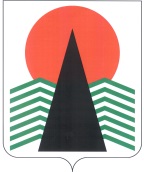 АДМИНИСТРАЦИЯ  НЕФТЕЮГАНСКОГО  РАЙОНАпостановлениег.НефтеюганскО подготовке документации по планировке межселенной территории Нефтеюганского района В соответствии со статьей 45, пунктом 16 статьи 46 Градостроительного кодекса Российской Федерации,  Федеральным законом от 06.10.2003 № 131-ФЗ 
«Об общих принципах организации местного самоуправления в Российской Федерации», Уставом муниципального образования Нефтеюганский район, постановлением администрации Нефтеюганского района от 15.10.2018 № 1732-па-нпа «Об утверждении порядка подготовки документации по планировке территорий, разрабатываемой на основании решения Главы Нефтеюганского района и порядка принятия решений об утверждении документации по планировке территории Нефтеюганского района», на основании заявлений Компании «Салым Петролеум Девелопмент Н.В.» (далее - «Компании») от 20.12.2018 № SPDN-18-007038                     п о с т а н о в л я ю:Подготовить проект планировки и проекта межевания территории (далее - Документация) для размещения объекта:  «ВЛ 110/ кВ на ПС 110/35/10 кВ южной части Верхнесалымского месторождения», в соответствии со схемой размещения объекта (Приложение № 1). Рекомендовать Компании осуществить подготовку Документации 
для размещения объектов, указанных в пункте 1 настоящего постановления, 
и предоставить подготовленную Документацию в департамент градостроительства 
и землепользования администрации Нефтеюганского района на проверку.Департаменту градостроительства и землепользования администрации Нефтеюганского района (Калашников А.Д.):Организовать учет предложений от физических и юридических лиц 
о порядке, сроках подготовки и содержании Документации.Осуществить проверку подготовленной на основании настоящего постановления Документации в течение 30 дней со дня поступления Документации 
в департамент градостроительства и землепользования администрации Нефтеюганского района на соответствие требованиям пункта 10 статьи 45 Градостроительного кодекса Российской Федерации.Настоящее постановление подлежит опубликованию в газете «Югорское обозрение» и размещению на официальном сайте органов местного самоуправления Нефтеюганского района.Контроль за выполнением постановления возложить на директора 
департамента имущественных отношений – заместителя главы Нефтеюганского 
района Бородкину О.В.Исполняющий обязанности Главы района							С.А.КудашкинПриложение к постановлению администрации Нефтеюганского районаот 21.01.2019 № 67-паСхема
 размещения объекта: «ВЛ 110/ кВ на ПС 110/35/10 кВ южной части Верхнесалымского месторождения»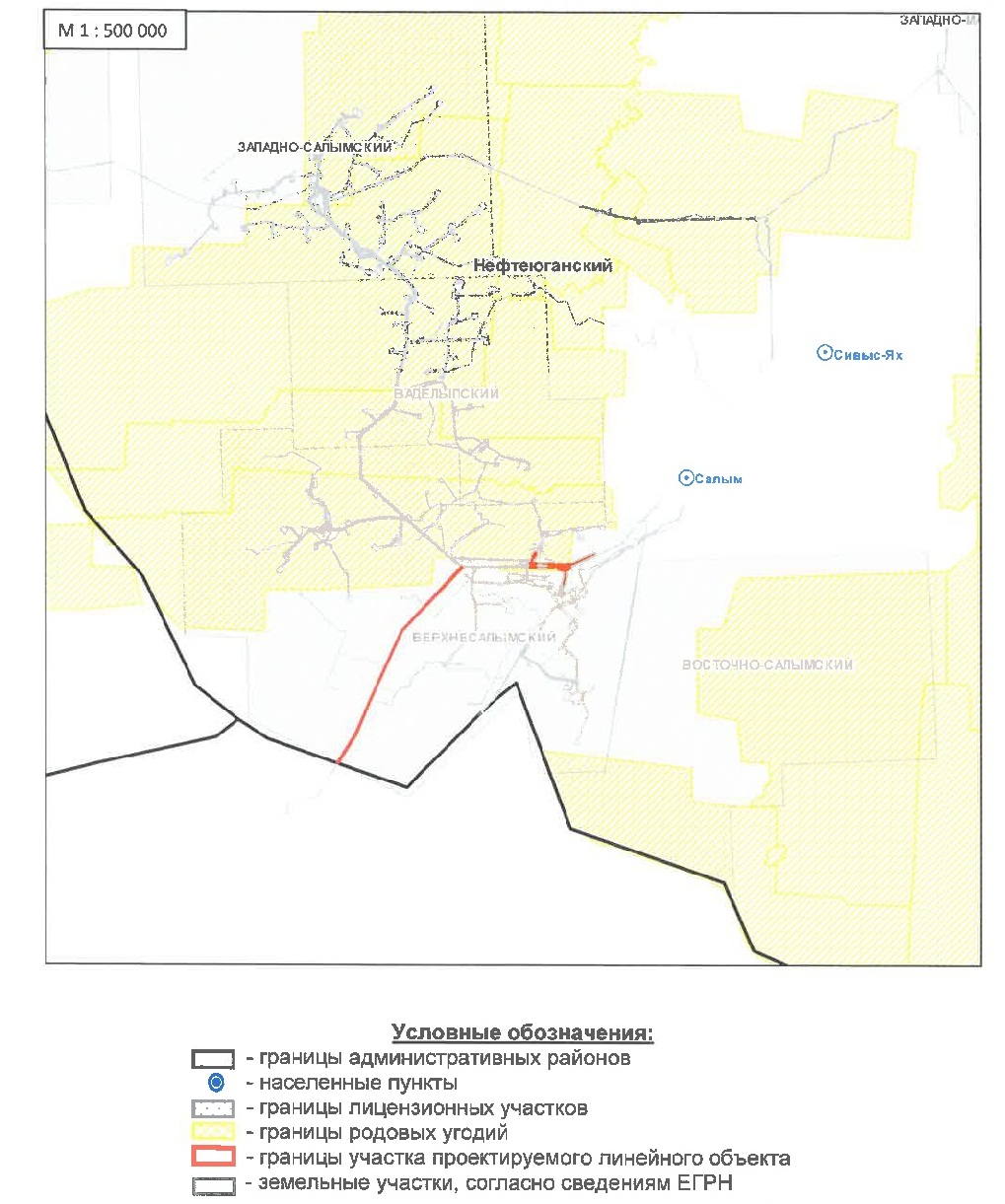 21.01.2019№ 67-па№ 67-па